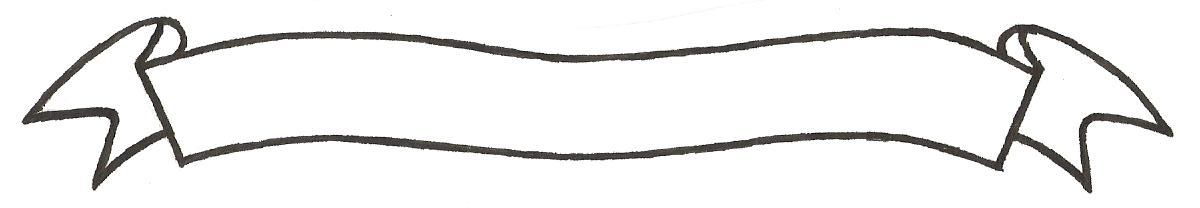 MERU UNIVERSITY OF SCIENCE AND TECHNOLOGYP.O. Box 972-60200 – Meru-Kenya. Tel: 020-2069349, 061-2309217. 064-30320 Cell phone: +254 712524293, +254 789151411 Fax: 064-30321Website: www.must.ac.ke  Email: info@must.ac.ke    University Examinations 2015/2016FIRST YEAR, FIRST SEMESTER EXAMINATION FOR THE DEGREE OF BACHELOR OF BUSINESS ADMINISTRATION, BACHELOR OF COMMERCE, BACHELOR OF COOPERATIVE MANAGEMENTSECOND YEAR FIRST SEMESTER EXAMINATION FOR THE DEGREE OF BACHELOR OF SCIENCE IN ECONOMICS FIRST YEAR SECOND SEMESTER EXAMINATION FOR THE DEGREE OF BACHELOR OF PURCHASING AND SUPPLIES MANAGEMENTAND SECOND YEAR FIRST SEMESTER EXAMINATION FOR THE DEGREE OF BACHELOR OF SCIENCE IN FOOD SCIENCE AND MANAGEMENTBFB 3103: PRINCIPLES OF MANAGEMENTDATE: NOVEMBER 2015                                                                                          TIME: 2HOURSINSTRUCTIONS: Answer question one and any other two questionsQUESTION ONE (30 MARKS)As a CEO of a large manufacturing firm discuss some of the managerial roles you would be undertaking at regular/daily basis.								(10 Marks)Elucidate the steps involved in the process of controlling.				(10 Marks)Discuss some of the challenges of management in modern organization indicating how such challenges can be addressed. 								(10 Marks)QUESTION TWO (20 MARKS)With use of examples discuss how Henri Fayol helped key foundation for modern management.                                                                  						(10 Marks)Discuss the factors that could influence organizational design in an organization.	(10 Marks)QUESTION THREE (20 MARKS)Discuss the impact of performance in large manufacturing firms that subscribe to various forms of management approached depicted in management ground by Tom Blako.		(10 Marks)Planning is the continuous process of making present entrepreneurial (risk taking) decision systematically and with the best  knowledge of their futurity. In light of the above statement Evaluate the importance of planning to an organization.				(10 Marks)QUESTION FOUR (20 MARKS)Explain Abraham Maslows theory of motivation and discuss how a manager would use t to motivate employees.									(10 Marks)Compare and contract tall structures and flat structures. 				(10 Marks)QUESTION FIVE (20 MARKS)You have been invited to give a public lecture on leadership styles used by various companies in Kenya and their impact on organizational performance. Briefly discuss what should be captured in your write-up.										(12 Marks)Workers are often resistant of controlling systems. In view of this statement discuss reasons why workers resist controlling systems.							(8 Marks)